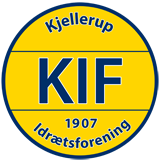 BestyrelsesmødeDagsordenTidspunkt:Mandag d. 12. september kl. 19.00Sted:Bjerget – Hasselvej 13, 8620 KjellerupDeltagere:Anders KyllingsbækBrian Winkler MøllerJacob WillemoesEvan ThorhaugeFrank JosephsenSigne HostrupAfbud/fraværende: Mødeleder:Evan ThorhaugeReferent:Signe Hostrup19.00DagsordenOplægGodkendelse af dagsordenen, evt. ændringer i punkter og nye punkter til dagsordenen (ved enighed)ReferatGodkendt19.00Møde med LissyBilagOplægVisioner og overvejelser om hvordan netværket kan udvikles og forblive interessante for både nye som nuværende medlemmer. /LissyGensidige forventninger. Hvordan kan vi som bestyrelse støtte op om arbejdet, og hvilke forventninger har vi til arbejdet med erhvervsnetværket.ReferatLissy spørger ind til om der skal være en mere synlig rød tråd mellem sponsorer og erhvervsnetværk? Sammenhæng/ samspil/en del af en samlet pakke?Erhvervsnetværket søger og ønsker flere medlemmer.Småt med opbakningen til de sociale arrangementer i netværket. Skal vi noget andet. Medlemmerne får lov at byde ind/hvad vil de gerne? Skal der skæres ned i antallet af arrangementer?Interessant at høre medlemmerne til, hvad der holder dem til, og hvad der skal ske for, at de forbliver medlemmer- og ikke mindst har de bud på, hvordan vi får flere nye? Kontakt udvalgte medlemmer.Lissy foreslår at finde måder at promovere KIF og lokalsamfundet som helhed på i netværket.Virksomhedsudflugter er der god opbakning til. Kan det laves som fællesarrangementer? Det skal undersøges…Frank og Evan pointerer, at erhvervsnetværket skal være et frirum uden sponsorforpligtelser…KIF inviteres til planlægningsmøde.19.30Orientering/nyt (Udvalg og ansvarsområder)BilagOplægReferatArbejde med et sportsudvalg, der skal tydeliggøre opgaver og rollefordeling omkring det sportslige i seniorafdelingen.Snak om brug af bane 1. Hvor meget, hvor lidt, hvem skal spille derinde? Drøftes videreHalvårsresultatet for cafeen ser godt ud.Anders har arbejdet på et rigtig fint lille regnskab til de enkelte udvalg, så de lettere kan følge med i forbrug og råderumKommunikationsveje internt  og eksternt i klubben skal tydeliggøres. Hvem får hvilke oplysninger, og hvordan ryger de videre i systemet.Der gøres endnu en gang opmærksom på at der er behov for en børneudviklingstræner, som kan være med til at klæde vores trænere på i forhold til DBU’s børnepolitik og selvfølgeligt KIF’s egen. Trænerne skal også klædes på i forhold til at håndtere utilfredse forældre. Der skal findes en dato til et nytårstræf for trænere i KIF så vi kan gå den nye sæson i møde med fælles front. Der er møde onsdag aften i seniorudvalget. Her kunne evt godt bruges flere folk i dette udvalg19.45Afslutningsfest!BilagOplægAfslutningsfest/KIF fejring/? Lørdag d. 17/6Indhold og aktiviteter?Nedsættelse af udvalgSkal vi også på en eller anden måde markere at vi går på ”vinterpause”, og i givet fald hvordan?ReferatHvordan får vi skabt et eventudvalg? Der afholdes et møde hvor vi laver en konkret ideudvikling og plan for en frivilligfest/KIF-fest. Man d. 21.11.22. kl 19.00. mødet annonceres d. 24.10.22. til stormødet. 20.00KalenderbookingBilagMail fra SigneOplægOpfølgningReferatSigne ønsker sig at alle interne og eksterne informeres om hvorledes man booker klubhuset. Herudover er infomailen godkendt og vedtaget og skal nu blot sendes ud til nye og eksisterende medlemmer – Frank er tovholder fra nu af. 20.15Organisationsplan/flere frivillige/aktivitetsniveauBilagOplægVi mangler at få organisationen helt på plads.SponsorudvalgEvantudvalgOg måske mangler der flere frivillige i de eksisterende udvalg.Der her været flere aktiviteter vi enten har måttet aflyse p. g. a. manglende hænder eller hvor repræsentanter fra bestyrelsen har måttet træde til.Hvordan kan vi sikre en bedre opbakning til arbejdet i klubben, eller hvordan gør vi klubben mere attraktiv at yde en frivillig indsats i?Kampagne?Aktiviteter bl. a. med det formål at få flere med?Forældremøder hvor vi anmoder forældrene om hjælp?Arbejde med ad hoc udvalg?ReferatGenerel drøftelse:Tydeliggøre hvor vi mangler frivillige, og hvilke opgaver der skal løses.Balancegang at efterlyse frivillige/forældre uden at presseVi kan ikke sætte nyt i gang, før vi har flere til at tage sig af opgaverne.21.00Sport24BilagAftale med Sport24OplægMøde med Sport24 d. 10/10 fra kl. 17-19 herefter bestyrelsesmødeStatus på samarbejdet.Optakt til ny aftaleJeg har bedt Daimi om at hun i runde tal giver os salget til klubben og salget på webshoppen, så vi har lidt fornemmelse for niveauet.Sport24 afholder klubeftermiddag fra kl. 16?AnnonceringReferatBestyrelsesmødet flyttes til d. 11/10 kl. 17.Sport24 Klubaften d. 10.10. kl 16-19 fastholdesMødet med Sport24 flyttes.21.15Sponsorudvalg/arbejdeBilagOplægKun en har meldt sig som interesseret.Hvordan kommer vi videre?ReferatVi leder fortsat efter interesserede, men bestyrelsen forbereder arbejdet så det kommer til at foregå på samme måde som sidste år.  Miro bliver en del af arbejdet.21.30DBU partnerskabBilagOplægAnsættelse af børneudviklingstrænerStatusReferatVi leder fortsat efter den rette kandidat21.45Evt.ReferatBestyrelsesmøder/næste møde